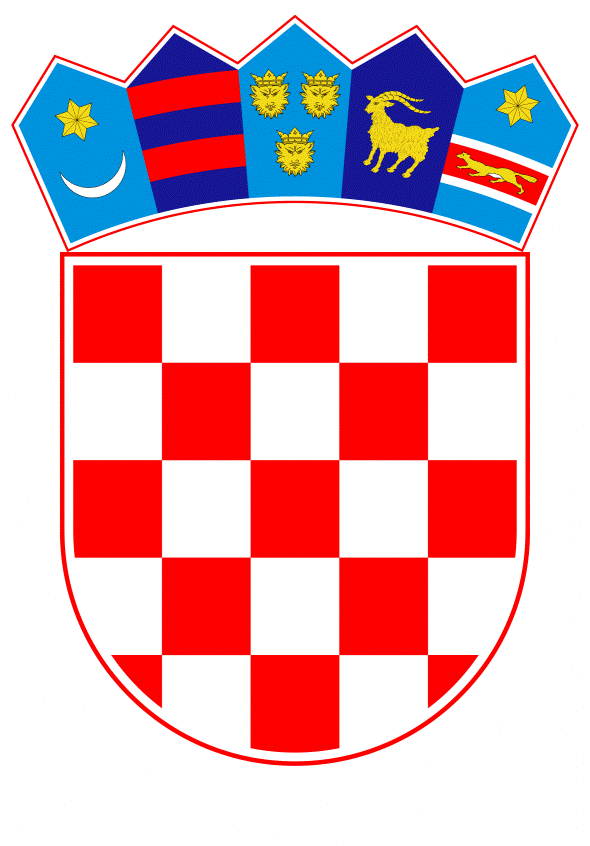 VLADA REPUBLIKE HRVATSKEZagreb, 27. srpnja 2023.______________________________________________________________________________________________________________________________________________________________________________________________________________________________PRIJEDLOGNa temelju članka 31. stavka 3. Zakona o Vladi Republike Hrvatske („Narodne novine“, br. 150/11., 119/14., 93/16., 116/18. i 80/22.), Vlada Republike Hrvatske je na sjednici održanoj ____________________ 2023. godine donijelaZ A K L J U Č A K1. 	Vlada Republike Hrvatske podupire provedbu pripremnih aktivnosti sportskog tima ukrajinskih branitelja s invaliditetom u Republici Hrvatskoj u 2023. godini radi sudjelovanja na međunarodnom sportskom natjecanju Invictus Games.2. 	Zadužuje se Ministarstvo hrvatskih branitelja za provedbu aktivnosti iz točke 1. ovoga Zaključka.3. 	U cilju provedbe ovoga Zaključka, Ministarstvo hrvatskih branitelja prema potrebi može uključiti i druge dionike u pripremu i realizaciju aktivnosti iz točke 1. ovoga Zaključka.4. 	Financijska sredstva za provedbu ovoga Zaključka osigurana su u Državnom proračunu Republike Hrvatske za 2023. godinu, na razdjelu Ministarstva hrvatskih branitelja.KLASA:URBROJ: Zagreb,PREDSJEDNIKmr. sc. Andrej PlenkovićO B R A Z L O Ž E NJ EMinistarstvu hrvatskih branitelja obratilo se Ministarstvo branitelja Ukrajine za pomoć oko prijema ukrajinskih branitelja s invaliditetom u Republici Hrvatskoj i osiguravanja potrebne sportske infrastrukture u svrhu njihove pripreme za sudjelovanje na međunarodnom sportskom natjecanju Invictus Games, koje se održava u rujnu 2023. godine u Düsseldorfu, Njemačka. Ukrajinska strana želi pripreme za natjecanje odraditi u Hrvatskoj u razdoblju od 17. kolovoza do 31. kolovoza 2023. godine u trajanju od 15 dana te moli osiguravanje smještaja, prehrane i prijevoza, kao i potrebnu sportsku infrastruktura za treniranje sljedećih sportova: atletika, plivanje, košarka u kolicima, sjedeća odbojka, biciklizam, streljaštvo, stolni tenis, dizanje utega i dvoransko veslanje. Prema dostavljenim podacima Ministarstva branitelja Ukrajine u Republiku Hrvatsku dolazi 56 osoba, od čega 25 sportaša (ukrajinski branitelja s invaliditetom) i 31 osoba u pratnji (treneri, liječnici, njegovatelji, maseri, psiholozi, pomoćno osoblje i sl.). Ministarstvo hrvatskih branitelja osigurat će smještaj, prehranu i prijevoz ukrajinskih branitelja s invaliditetom u okviru Veteranskog centra Sinj, kao i potrebnu sportsku infrastrukturu u suradnji s lokalnom zajednicom na području Sinja. Zaključkom se zadužuje Ministarstvo hrvatskih branitelja za provedbu aktivnosti, a prema potrebi može u realizaciju uključiti i druge dionike. Financijska sredstva za provedbu Zaključka osigurana su u Državnom proračunu Republike Hrvatske za 2023. godinu, na Razdjelu 041 Ministarstvo hrvatskih branitelja, Glavi 04120 Javna ustanova „Veteranski centar“, Aktivnosti A 936001 Administracija i upravljanje, u okviru redovnih aktivnosti.Predlaže se Vladi Republike Hrvatske donošenje ovoga Zaključka kojim se ustrajno i dosljedno iskazuje potpora ukrajinskom narodu i nastavlja intenzivna suradnja s Ukrajinom.Predlagatelj:Ministarstvo hrvatskih braniteljaPredmet:Prijedlog zaključka o potpori sportskom timu ukrajinskih branitelja s invaliditetom u svrhu provedbe pripremnih sportskih aktivnosti u Republici Hrvatskoj u 2023. godini za sudjelovanje na međunarodnom sportskom natjecanju Invictus Games